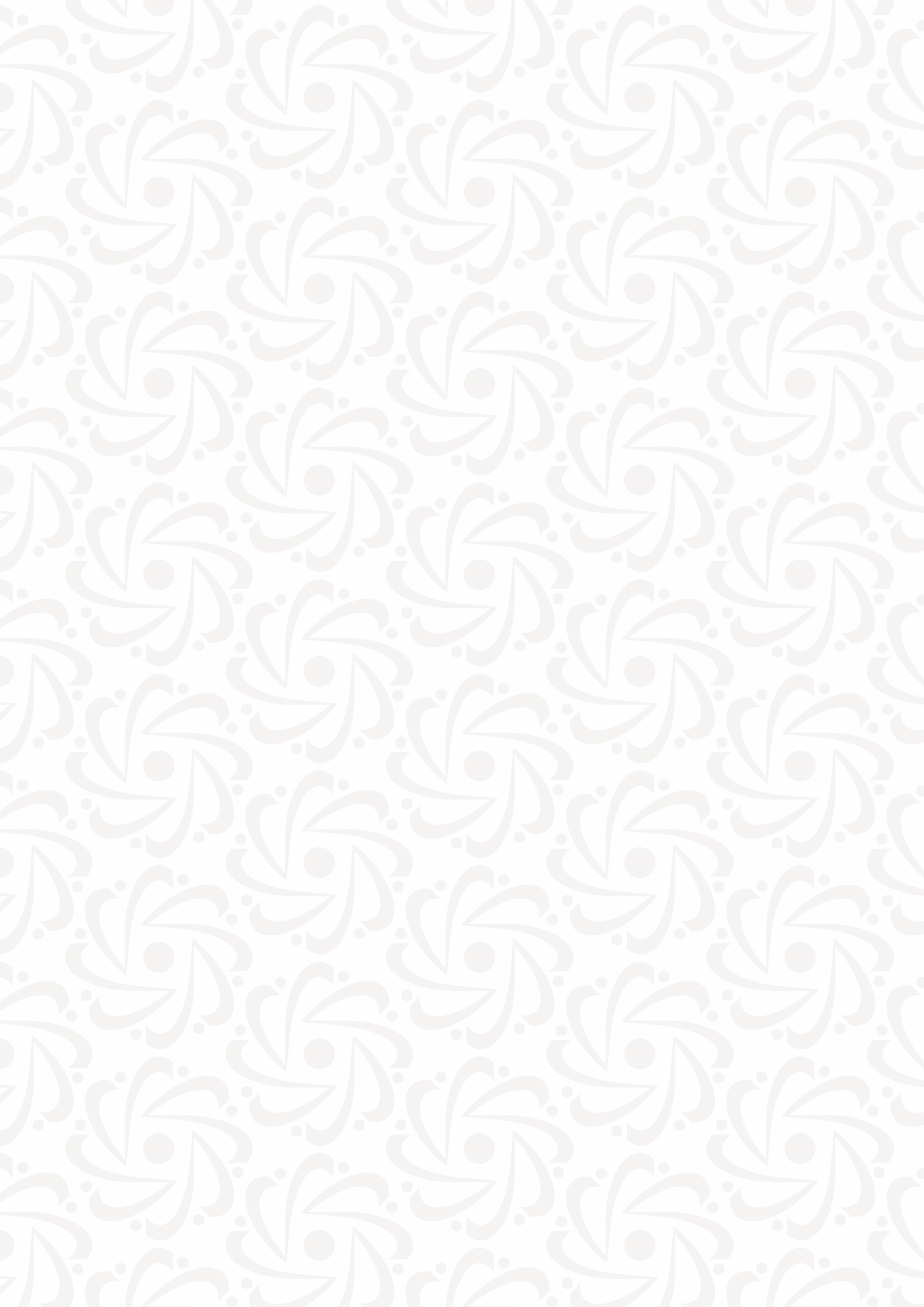 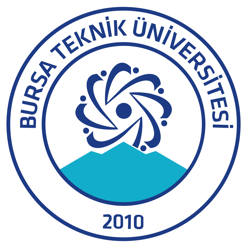 NOT: Raporu hazırlarken şunlara dikkat edilmelidir.Her deneyin rapor içeriği deneyi yaptıran araştırma görevlisi tarafından belirlenecektir.Yazı tipi Times New Roman seçilmelidir.Yazı puntosu 12 olmalıdır.Satır aralıkları 1.5 olmalıdır.